16.11.2018  № 2217Об определении единой теплоснабжающей организации для содержания и обслуживания тепловых сетей, не имеющих эксплуатирующей организацииВ соответствии со ст. 16 Федерального закона от 06 октября 2003 г. № 131-ФЗ «Об общих принципах организации местного самоуправления в Российской Федерации», в целях реализации п. 6 ст. 15 Федерального закона от 27 июля 2010 г. № 190-ФЗ «О теплоснабжении» и обеспечения бесперебойного теплоснабжения в границах территории города Чебоксары до признания права собственности на тепловые сети, не имеющие эксплуатирующей организации, администрация города Чебоксары  п о с т а н о в л я е т:1. Определить МУП «Теплосеть» в качестве единой теплоснабжающей организации для содержания и обслуживания участка тепловой сети, не имеющего эксплуатирующей организации, указанного в приложении к настоящему постановлению, который входит в зону деятельности системы теплоснабжения котельной 4-С МУП «Теплосеть».2. Чебоксарскому городскому комитету по управлению имуществом в соответствии с действующим законодательством принять меры по признанию указанного в приложении к настоящему постановлению имущества муниципальной собственностью города Чебоксары.3. Управлению информации, общественных связей и молодежной политики администрации города Чебоксары опубликовать настоящее постановление в средствах массовой информации.4. Настоящее постановление вступает в силу со дня его официального опубликования.5. Контроль за исполнением настоящего постановления возложить на заместителя главы администрации по вопросам ЖКХ В.И. Филиппова.Глава администрации города Чебоксары                                        А.О. ЛадыковПриложениек постановлению администрации города Чебоксарыот 16.11.2018 № 2217Перечень бесхозяйных участков тепловых сетей_________________________________________Чăваш РеспубликиШупашкар хулаАдминистрацийěЙЫШĂНУ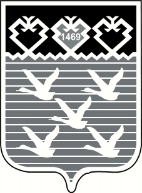 Чувашская РеспубликаАдминистрациягорода ЧебоксарыПОСТАНОВЛЕНИЕ№Участок тепловых сетейДиаметр, ммПротяженность участка т/с, мГод постройкиМатериал трубопровода1Участок тепловой сети от наружной стены здания № 10 А по ул. Эльгера до наружной стены здания № 10 Б по ул. Эльгераот 57х225х21975сталь